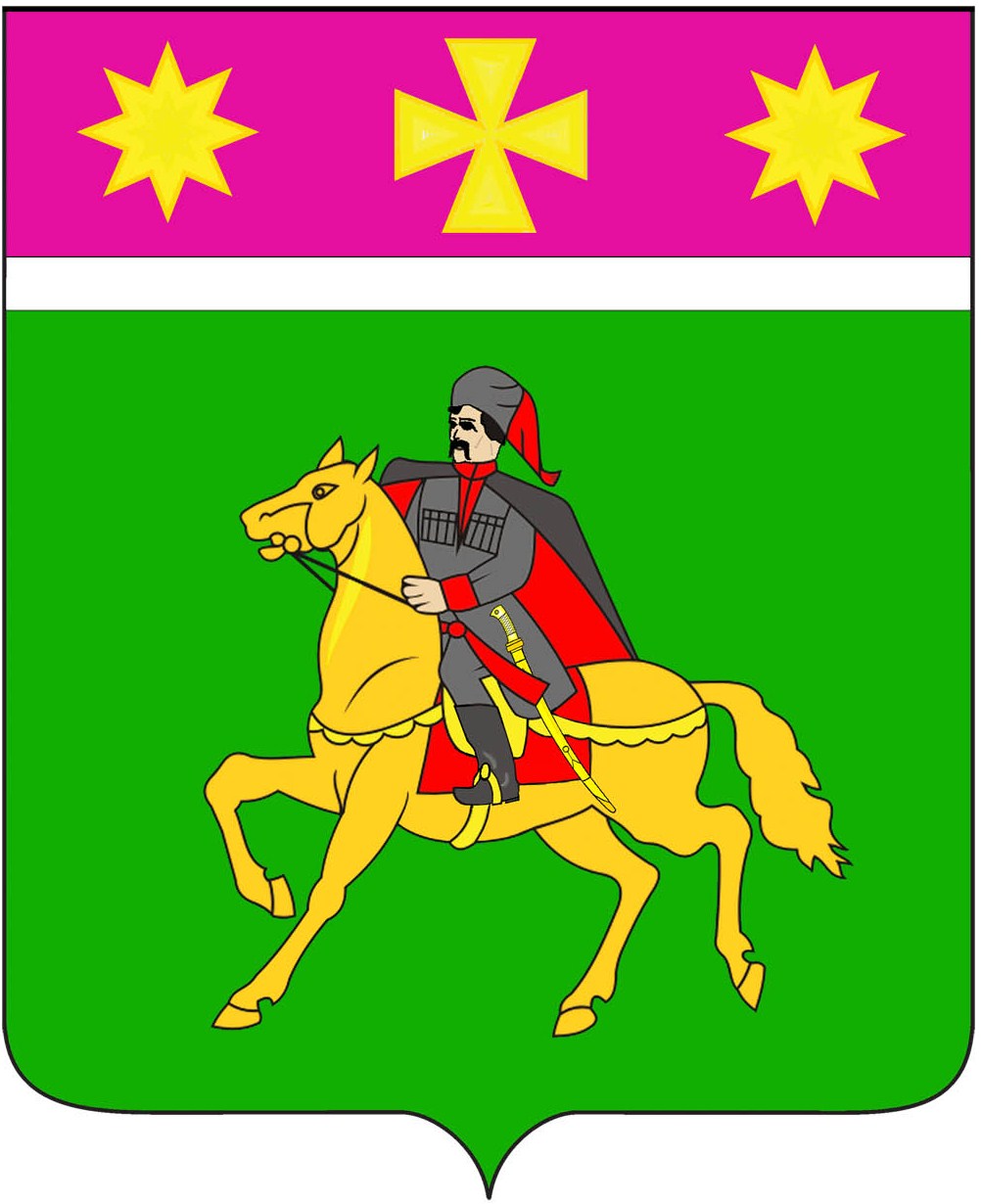 СОВЕТ Полтавского сельского поселенияКрасноармейского района                                                   РЕШЕНИЕот  28.04.2021                                                                                           № 24\3станица ПолтавскаяО внесении изменений в решение Совета Полтавского сельского поселения Красноармейского района  от 26 февраля 2015 г. № 6/1 «Об утверждении Положения о порядке управления и распоряжения имуществом, находящимся в муниципальной собственности Полтавского сельского поселения Красноармейского района»          В целях приведения муниципальных правовых актов в соответствие с действующим законодательством, в соответствии с Федеральным законом от 6 октября 2003 г. № 131-ФЗ «Об общих принципах организации местного самоуправления в Российской Федерации», Приказом Минэкономразвития России от 30 августа 2011 г. № 424 «Об утверждении Порядка ведения органами местного самоуправления реестров муниципального имущества» (в редакции  Приказа Минэкономразвития России от 13 сентября 2019 г. «О внесении изменений в порядок ведения органами местного самоуправления реестров муниципального имущества, утвержденный приказом Минэкономразвития России от 30 августа 2011 г. № 424»),  уставом Полтавского сельского поселения Красноармейского района Совет Полтавского сельского поселения Красноармейского района РЕШИЛ:         1.Внести изменения в решение Совета Полтавского  сельского поселения Красноармейского района  от 26 февраля 2015 г. № 6/1 «Об утверждении Положения о порядке управления и распоряжения имуществом, находящимся в муниципальной собственности Полтавского сельского поселения Красноармейского района» (в редакции Решения Совета Полтавского  сельского поселения Красноармейского района  от 8 декабря 2020 г. № 18/5 «О внесении изменений в решение Совета Полтавского  сельского поселения Красноармейского района от 26 февраля 2015 г. № 6/1 «Об утверждении Положения о порядке управления и распоряжения имуществом, находящимся в муниципальной собственности Полтавского сельского поселения Красноармейского района»»), изложив абзац 3 подпункта 2.1.3 пункта 2.1. раздела 2 приложения к решению в следующей редакции:        «-находящееся в муниципальной собственности движимое имущество, акции, доли (вклады) в уставном (складочном) капитале хозяйственного общества или товарищества и иное имущество, не относящееся к недвижимым и движимым вещам, стоимость которого превышает размер, установленный решениями представительного органа Полтавского сельского поселения Красноармейского района, а также особо ценное движимое имущество, закрепленное за автономными и бюджетными муниципальными учреждениями и определенное в соответствии с Федеральным законом от 3 ноября 2006 г. № 174-ФЗ «Об автономных учреждениях».          2. Контроль за исполнением настоящего решения возложить на комиссию по вопросам экономики, бюджету, финансам, налогам и распоряжением         муниципальной собственностью (Болдырева О.П.).         3.Решение вступает в силу со дня его обнародования. Председатель СоветаПолтавского сельского поселенияКрасноармейского района                                                                     Н.Б. МинаеваГлаваПолтавского сельского поселенияКрасноармейского района                                                                    В.А. Побожий